           REPUBLIKA  HRVATSKAKRAPINSKO-ZAGORSKA ŽUPANIJA              GRAD PREGRADA            GRADSKO VIJEĆEKlasa: 601-01/17-01/03Urbroj: 2214/01-01-17-2Pregrada, 09. veljače  2017. godine	Na temelju članka 19.a Zakona o lokalnoj i područnoj (regionalnoj) samoupravi (NN 33/01, 60/01, 129/05, 109/07, 125/08, 36/09, 150/11, 144/12 i 19/13, 137/15), članka 14. Zakona o predškolskom odgoju i obrazovanju ("Narodne novine" broj 10/97, 107/07 i 94/13) i članka 32. Statuta Grada Pregrade (Službeni glasnik KZŽ, br. 6/13, 17/13), Gradsko vijeće Grada Pregrade, na svojoj 24. sjednici održanoj 09. veljače 2017. godine, donosiPLAN MREŽE DJEČJIH VRTIĆA NA PODRUČJU GRADA PREGRADEI. UVODNE ODREDBEČlanak 1.Planom mreže dječjih vrtića na području  Grada Pregrade  utvrđuju se dječji vrtići u kojima se obavlja djelatnost predškolskog odgoja i obrazovanja, objekti u kojima se provode programi predškolskog odgoja i obrazovanja te razvoj mreže dječjih vrtića na području Grada Pregrade.Članak 2.	Grad Pregrada ima pravo i obvezu odlučivati o potrebama i interesima građana na svojem području organiziranjem i ostvarivanjem programa predškolskog odgoja i obrazovanja.Prava i obveze iz stavka 1. ovog članka ostvaruju se osiguranjem smještajnih kapaciteta za djecu s područja Grada Pregrade u ustanovama predškolskog odgoja i sufinanciranjem ekonomske cijene redovnog programa dječjeg vrtića.II. PLAN MREŽE DJEČJIH VRTIĆAČlanak 3.	Na području Grada Pregrade djelatnost predškolskog odgoja obavlja dječji vrtić kojem je osnivač Grad Pregrada.Mrežu dječjih vrtića na području Grada Pregrade čini: 
Članak 4.	Mreža dječjih vrtića Grada Pregrade može se proširivati dogradnjom smještajnih kapaciteta dječjeg vrtića iz članka 3. ovog Plana te otvaranjem novih područnih objekata u skladu s odredbama Državnog pedagoškog standarda predškolskog odgoja i obrazovanja (Narodne novine 63/08 i 90/10), odnosno osnivanjem novih dječjih vrtića od strane svih zakonom predviđenih osnivača.	Na području Grada Pregrade mogu se osnivati i novi dječji vrtići, ali Grad Pregrada ne preuzima obvezu sufinanciranja smještaja djece u istima.Članak 5.	Područja Grada Pregrade na kojima se mogu osnivati ustanove predškolskog odgoja jesu sva područja na kojima je prostorno-planskim dokumentima Grada Pregrade predviđena gradnja novih objekata ili na kojima postoji mogućnost prenamjene građevina u skladu sa zakonski propisima. 
III. SUFINANCIRANJE PROGRAMA DJEČJIH VRTIĆAČlanak 6.	Grad Pregrada, sukladno članku 48. st. 1. Zakona o predškolskom odgoju i  obrazovanju("Narodne novine" broj 10/97, 107/07 i 94/13 i članku 41. Državnog pedagoškog standarda predškolskog odgoja i obrazovanja,(Narodne novine 63/08 i 90/10) kao osnivač Dječjeg vrtića „Naša radost“ u svom Proračunu osigurava sredstva za rad istog. 
Članak 7.	Grad Pregrada sufinancira ekonomsku cijenu redovnog programa dječjeg vrtića iz članka 3. ovog Plana sukladno odredbama Odluke o mjerilima za financiranje predškolskog odgoja (Službeni glasnik Krapinsko- zagorske županije, 23/15, 29/15) Grada Pregrade.II. ZAVRŠNE ODREDBEČlanak 8.	Ovaj Plan dostavlja se Krapinsko-zagorskoj županiji radi usklađivanja razvitka mreže dječjih vrtića na području Krapinsko-zagorske županije.Članak 9.	Plan mreže dječjih vrtića na području Grada Pregrade stupa na snagu osmog dana od dana objave u Službenom glasniku Krapinsko- zagorske županije.Predsjednik Gradskog vijeća Zlatko ŠoršaDječji vrtićAdresa objektaOsnivačSmještajni kapacitetDV „Naša radost" Stjepana Škreblina 1Grad Pregrada103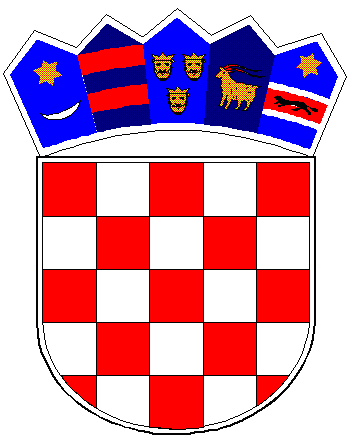 